一、管理标识牌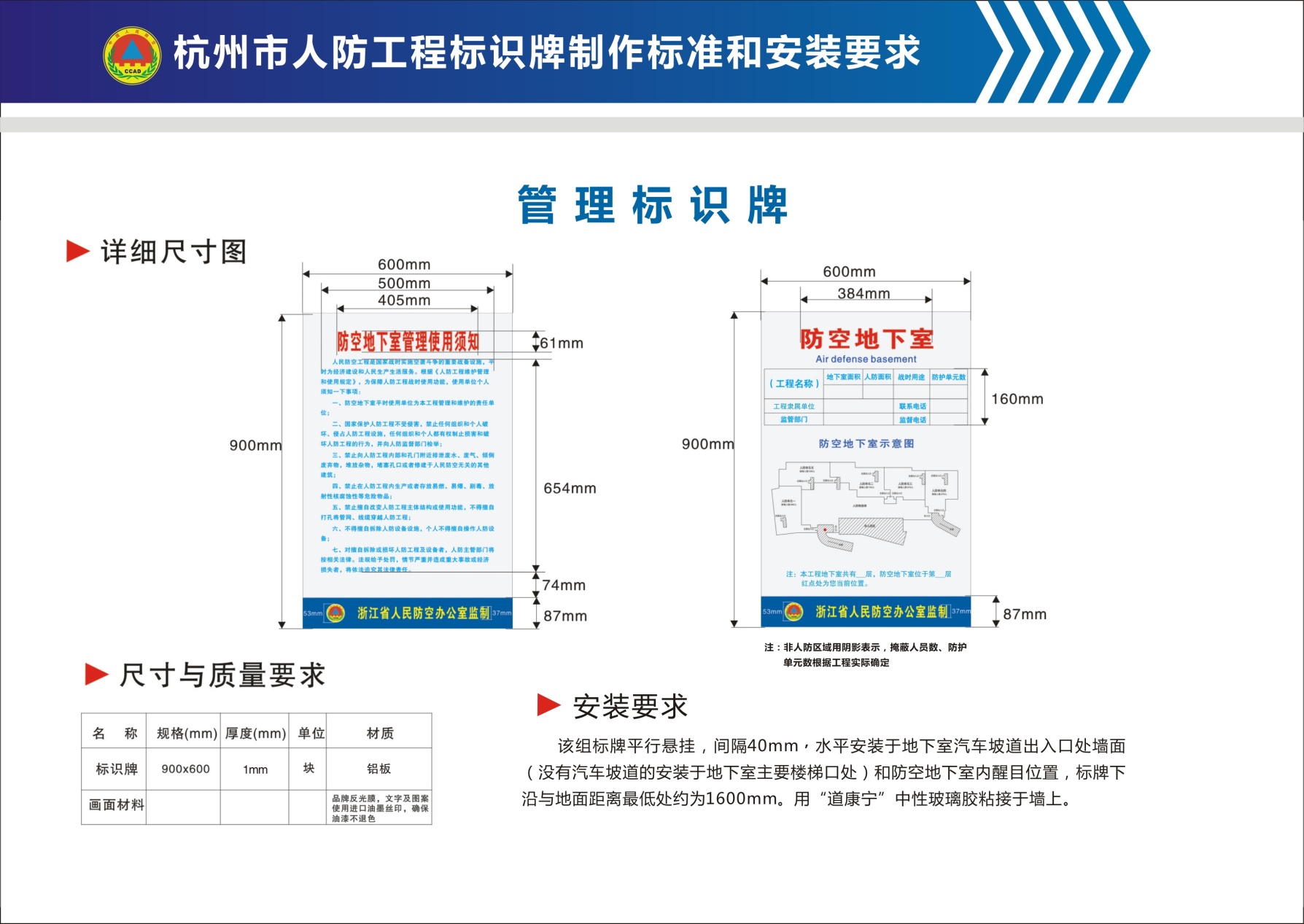 二、口部标识牌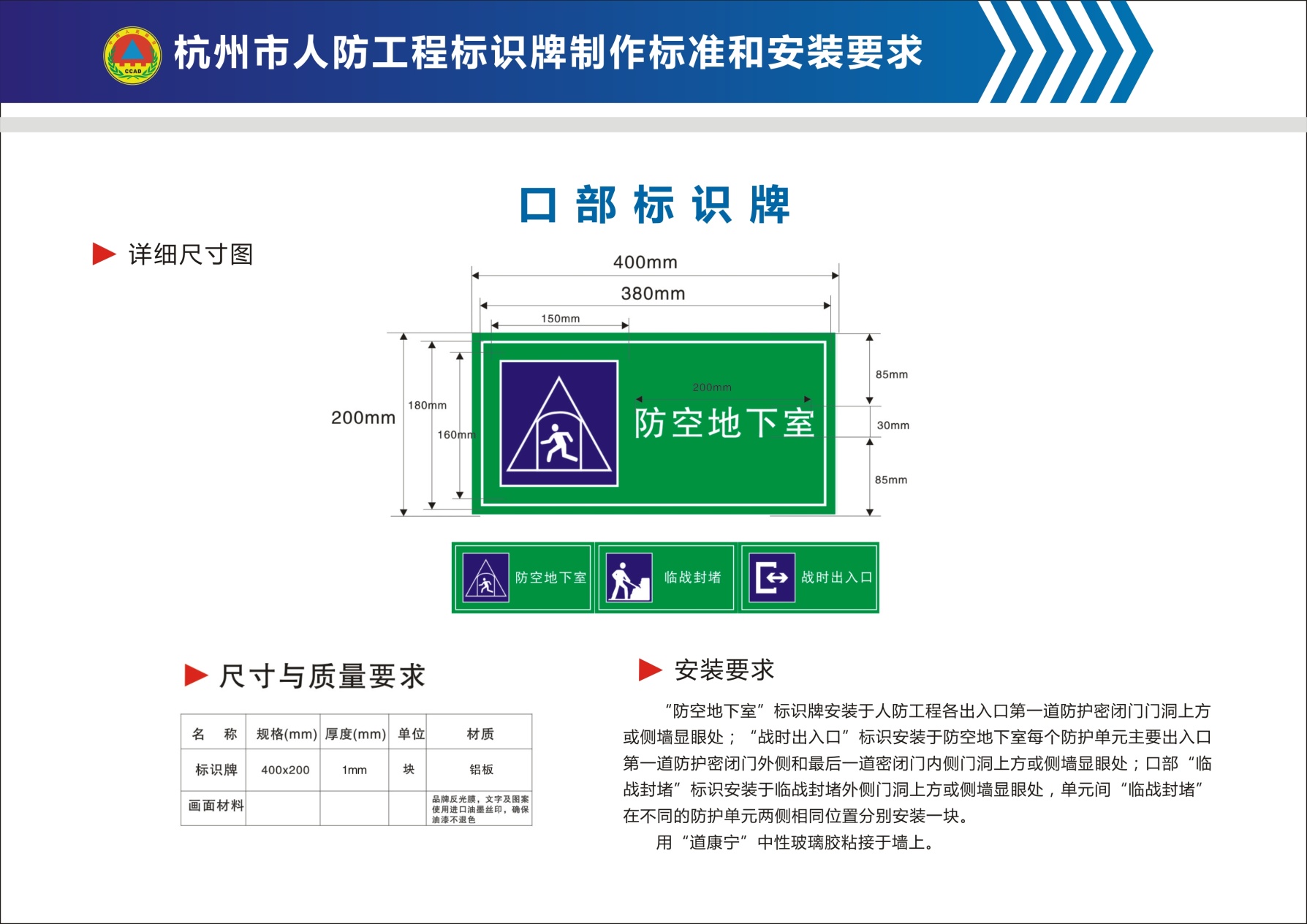 三、引导标识牌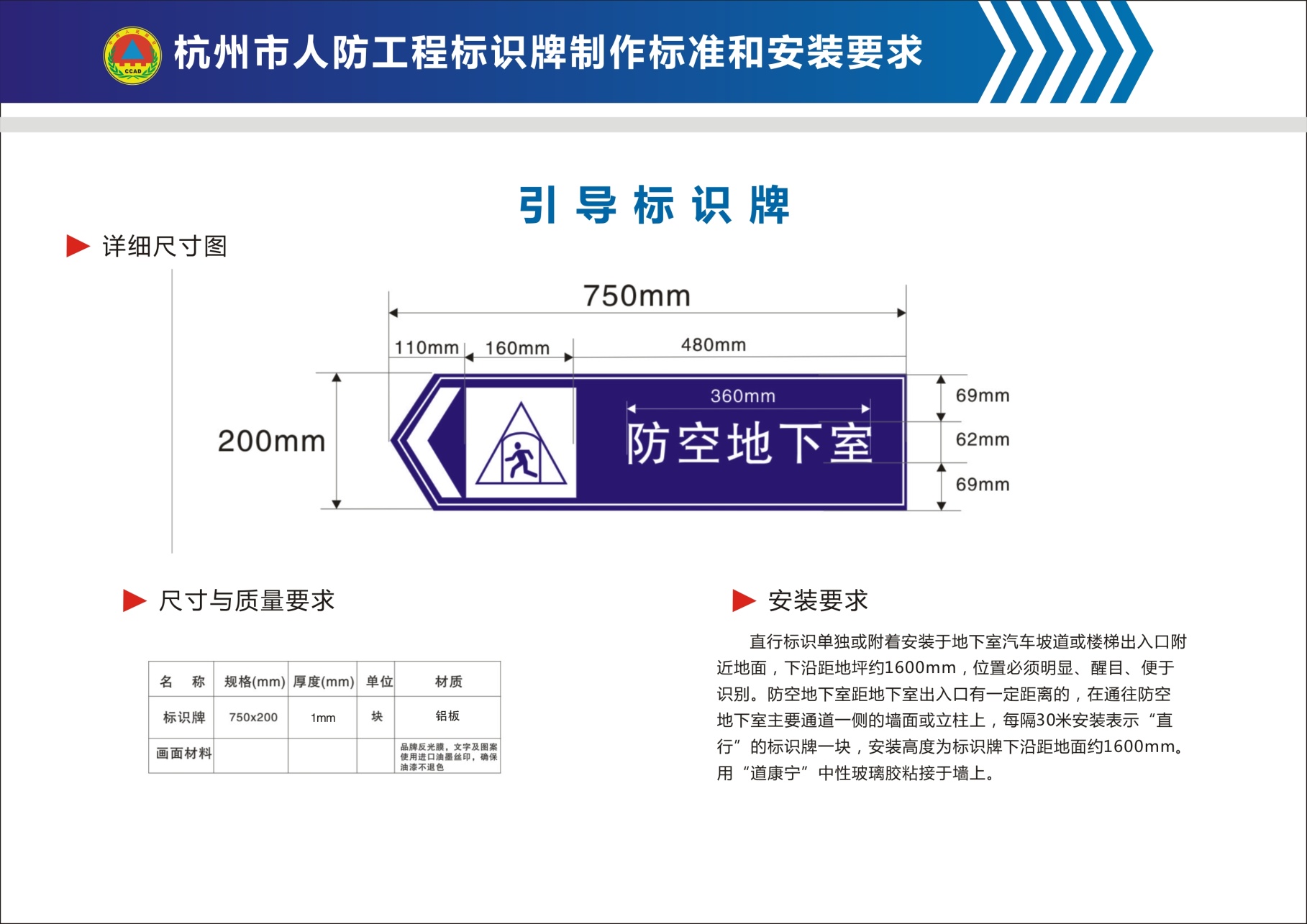 四、功能标识牌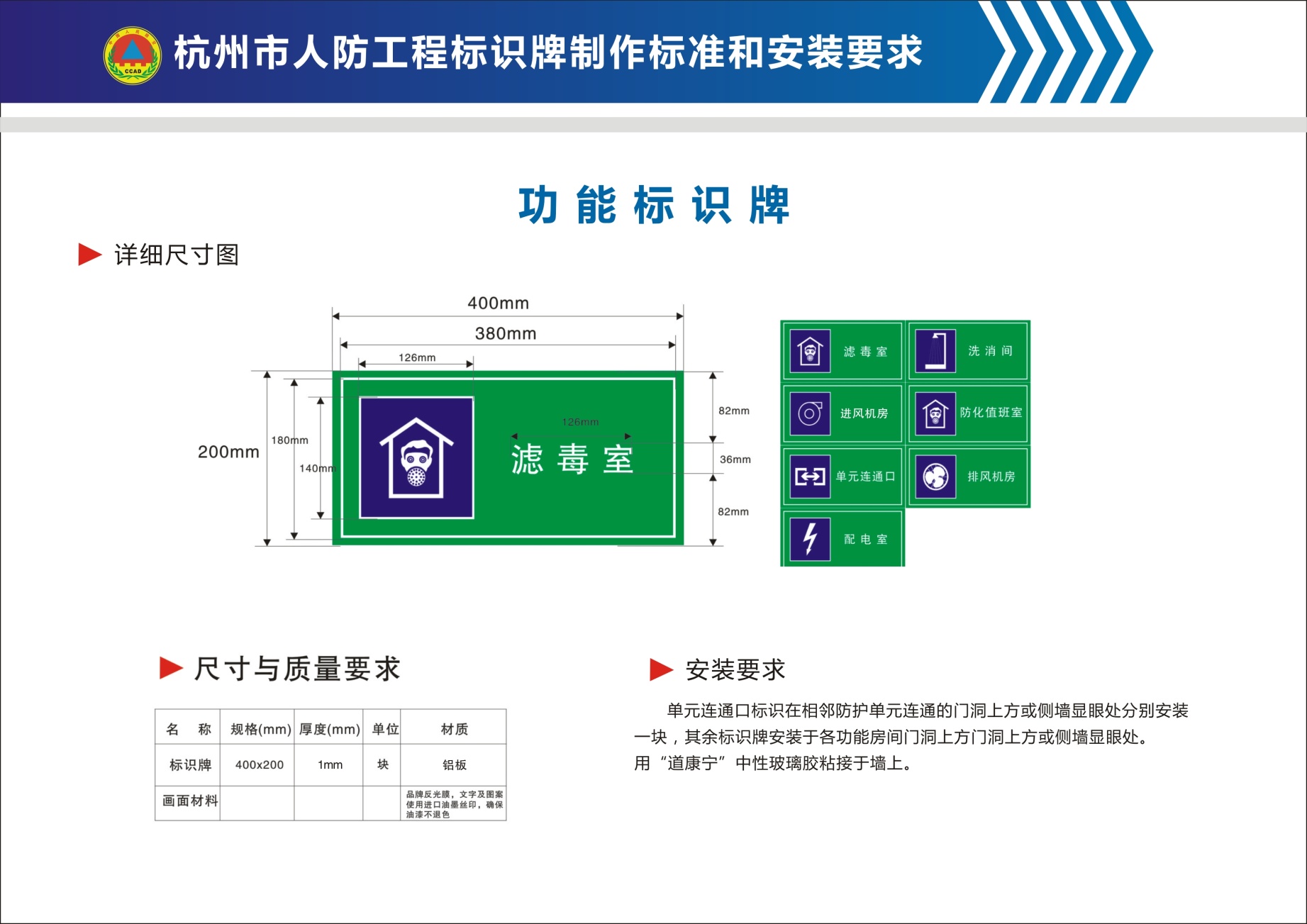 五、单元标识牌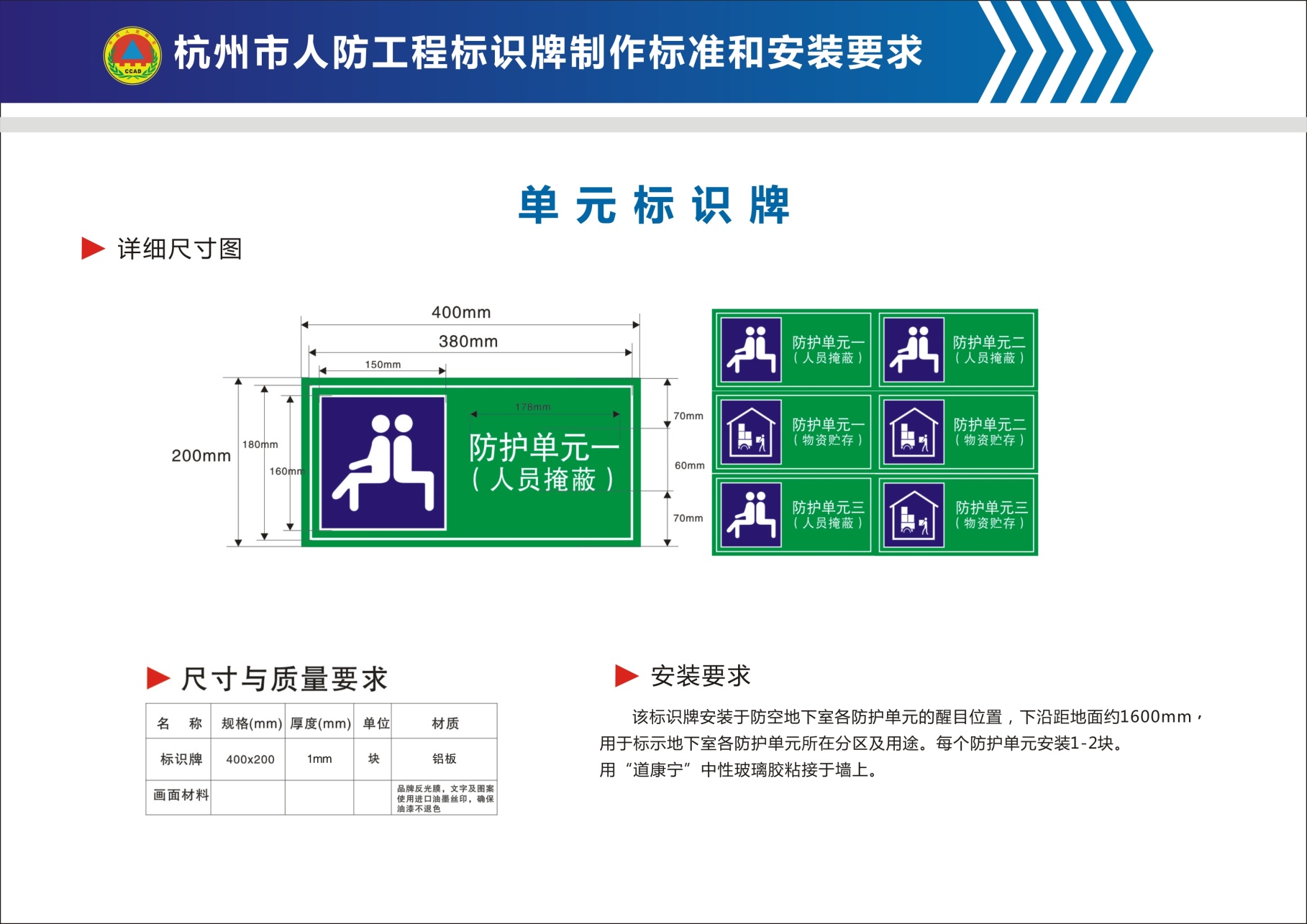 